[YOUR LOGO GOES HERE]                        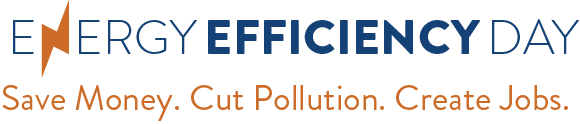 MEDIA ADVISORY FOR: Weds., October 7, 2020[Recommend you issue Sept. 15][Org/Company Name] Urges Consumers to 
“Save Money. Cut Pollution. Create Jobs.”
on Energy Efficiency Day 2020National day of awareness to highlight benefits of energy efficiency, encourage actionsWHAT:  5th annual Energy Efficiency Day (#EEDay2020)

On Wednesday, October 7, 2020, [name of org/company] will join a growing network of companies, government agencies, utilities, universities, advocates, and others to showcase the benefits of energy efficiency as part of the 5th annual Energy Efficiency Day (www.energyefficiencyday.org). The message of Energy Efficiency Day is simple: “Save Money. Cut Pollution. Create Jobs.” Social media content will use the #EEDay2020 hashtag. Cities, counties, and states are officially declaring October 7, 2020, as Energy Efficiency Day with proclamations.WHEN: Wednesday, October 7, 2020 at [Insert specific time if relevant for an event you plan: webinar, workshop, demonstration, press event]WHERE: [Your org/company’s address where spokespeople will be available for in-person interviews]WHO: [Name(s) of your org/company key spokespeople available for interviews]

Organizations, companies, government agencies, and others will promote energy efficiency through social media messaging and other activities. The growing list of participants includes states, cities, utility commissions, and utilities -- plus a long list of nonprofit advocacy organizations working throughout the country. Background: Energy efficiency is the cheapest, quickest way to meet our energy needs, cut consumer bills, and reduce harmful pollution. Energy efficiency is also an economic engine, amassing a U.S. workforce of nearly 2.4 million at the start of this year in manufacturing, installation, construction and other fields – most of which can’t be outsourced overseas. Energy Efficiency Day is a collaborative effort of regional and national organizations including the American Council for an Energy-Efficient Economy, NRDC (Natural Resources Defense Council), E4TheFuture, Advanced Energy Economy, Regional Energy Efficiency Organizations,  Alliance to Save Energy and many others. To learn more, or find a local success story for Energy Efficiency Day, contact us! 
###[Your] Organization/Company contacts: 
[Name, Phone number, Email address]

For more information about national Energy Efficiency Day, contact:  Amy Konigsburg, Energy Efficiency Day Coordinator, amy@shewolfcommunications.com, 202-577-3862
Maxine Chikumbo, American Council for an Energy-Efficient Economy (ACEEE), mchikumbo@aceee.org, 202-507-4292
Pat Remick, NRDC (Natural Resources Defense Council), premick@nrdc.org, 202-696-6272